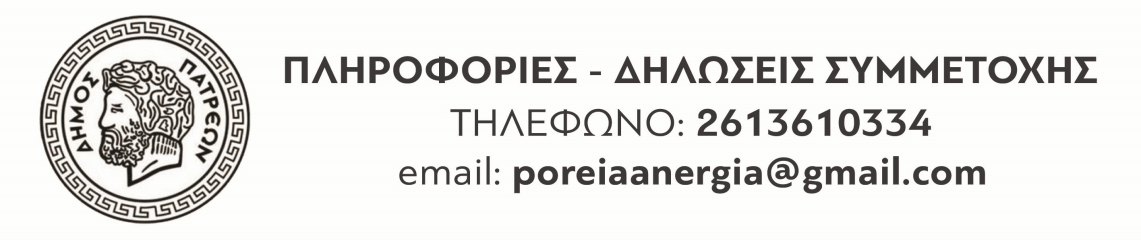 Πληροφορίες συμμετοχήςΣτους συμμετέχοντες στην πορεία θα παρέχεται:•	Φαγητό•	Νερό,•	Ιατρό-φαρμακευτική περίθαλψηΗ διανυκτέρευση θα γίνεται σε δημοτικά αθλητικά κέντρα, με ντουζιέρες, νιπτήρες, θέρμανση. Απαραίτητος εξοπλισμός:1.	Υπνόσακος (sleeping bag)2.	Αθλητικά παπούτσια3.	3-4 Ζευγάρια κάλτσες βαμβακερές (ημερησίως)4.	Μπλούζες βαμβακερές 5.	πετσέτες Στο πίσω μέρος της πορείας θα ακολουθούν βαν του Δήμου Πατρέων για την ξεκούραση των συμμετεχόντων και την  αποθήκευση των αποσκευών. Κάθε μέρα το πρωί τις ημέρες που διεξάγεται η διαδήλωση θα δίνεται η δυνατότητα σε όποιον θέλει να συμμετέχει να μεταφερθεί με λεωφορείο στο σημείο που βρίσκεται η διαδήλωση. Κάθε βράδυ θα ξεκινούν λεωφορεία από το χώρο διαμονής  για την Πάτρα, για όποιον θέλει να επιστρέψει.Η έναρξη θα γίνει στις 2/4 στην Πλατεία Γεωργίου Α’ στις 19,30 με συναυλία και ομιλία του Δημάρχου. Η εκκίνηση θα γίνει την Κυριακή 3 Απριλίου, στις 9.00 από την πλατεία Γεωργίου.  Η λήξη Στην Πλατεία Συντάγματος στις 10/4 στις 18.00 με ομιλία του Δημάρχου και Συναυλία. Την τελευταία μέρα της διαδήλωσης (Κυριακή 10 Απριλίου, ώρα 7.00), θα ξεκινήσουν πούλμαν από την πλ Γεωργίου για να μεταφέρουν διαδηλωτές στην Αθήνα. Με το τέλος της συγκέντρωσης θα επιστρέψουν με τα πούλμαν στην Πάτρα.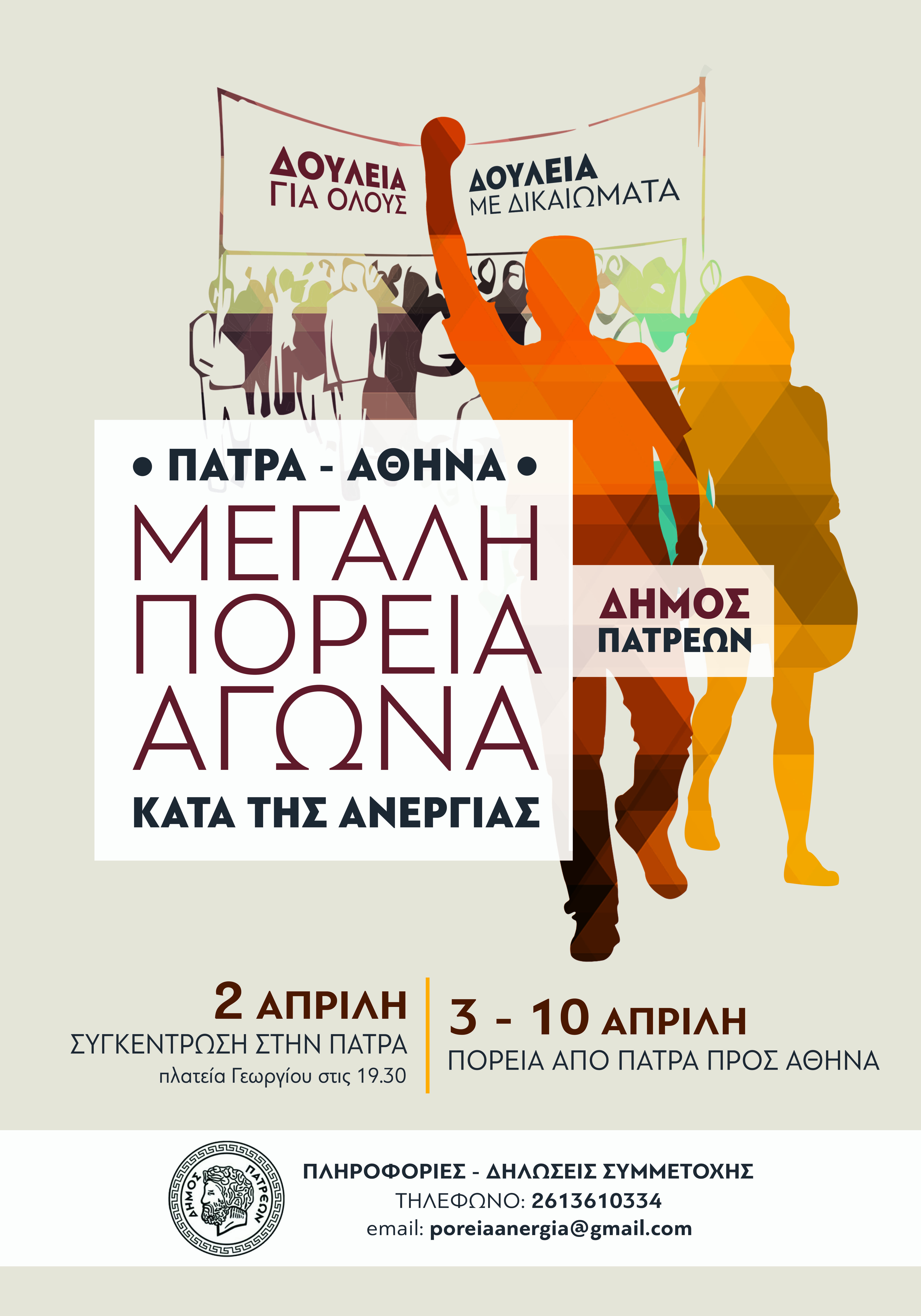 